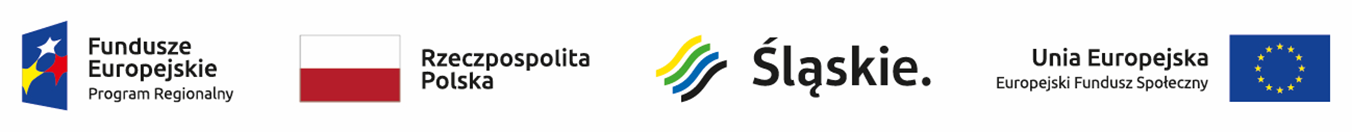 Skład Komisji Oceny Projektóww ramach konkursu nr RPSL.08.03.02-IZ.01-24-297/18 * Oceniający/Ekspert wycofał się z przeprowadzenia ocenyL.p.Imię i NazwiskoFunkcja pełniona w KOPAnna CekieraPrzewodniczący KOPAnna TofilskaZastępca przewodniczącego KOPAdriana FrączekZastępca przewodniczącego KOPBarbara SzymochaSekretarz KOPKsenia Kowal-RobakowskaSekretarz KOPAgnieszka BożekSekretarz KOPAnna SzpalaSekretarz KOPMariola Sołtysik Czarnota Sekretarz KOPAnna MohrhardtCzłonek KOP – pracownik IOKKsenia OparczykCzłonek KOP – pracownik IOKBeata RotkegelCzłonek KOP – pracownik IOKKatarzyna SieczkowskaCzłonek KOP - pracownik IOKBożena WydrychCzłonek KOP – pracownik IOKMałgorzata KwiatkowskaCzłonek KOP – pracownik IOKAnna WujakowskaCzłonek KOP – pracownik IOKPiotr BogaczCzłonek KOP – pracownik IOKRadosław KubicaCzłonek KOP – pracownik IOKMarcin StempniakCzłonek KOP – pracownik IOKAleksander JokelCzłonek KOP – pracownik IOKMarcin FarugaCzłonek KOP – pracownik IOKPaweł MazurczykCzłonek KOP – pracownik IOKMarcin PogodzińskiCzłonek KOP – pracownik IOKKrzysztof Morkis*Członek KOP – pracownik IOKMonika LesickaCzłonek KOP - EkspertNatalia ŚlazykCzłonek KOP - EkspertJoanna SzczygielskaCzłonek KOP - EkspertKrystyna WajdaCzłonek KOP - EkspertMarek DerskiCzłonek KOP - EkspertAgnieszka BrożkowskaCzłonek KOP - EkspertRobert Koprowski*Członek KOP - Ekspert